附件3考核招聘网上报名流程一、报名设备与软件：智能手机一部、钉钉。二、报名流程：打开钉钉，注册用户名并且登陆，登陆完成之后按照如下指示进行操作。总流程分布图：具体操作步骤如下所示：点击右下角红色标记处“发现”进入功能界面。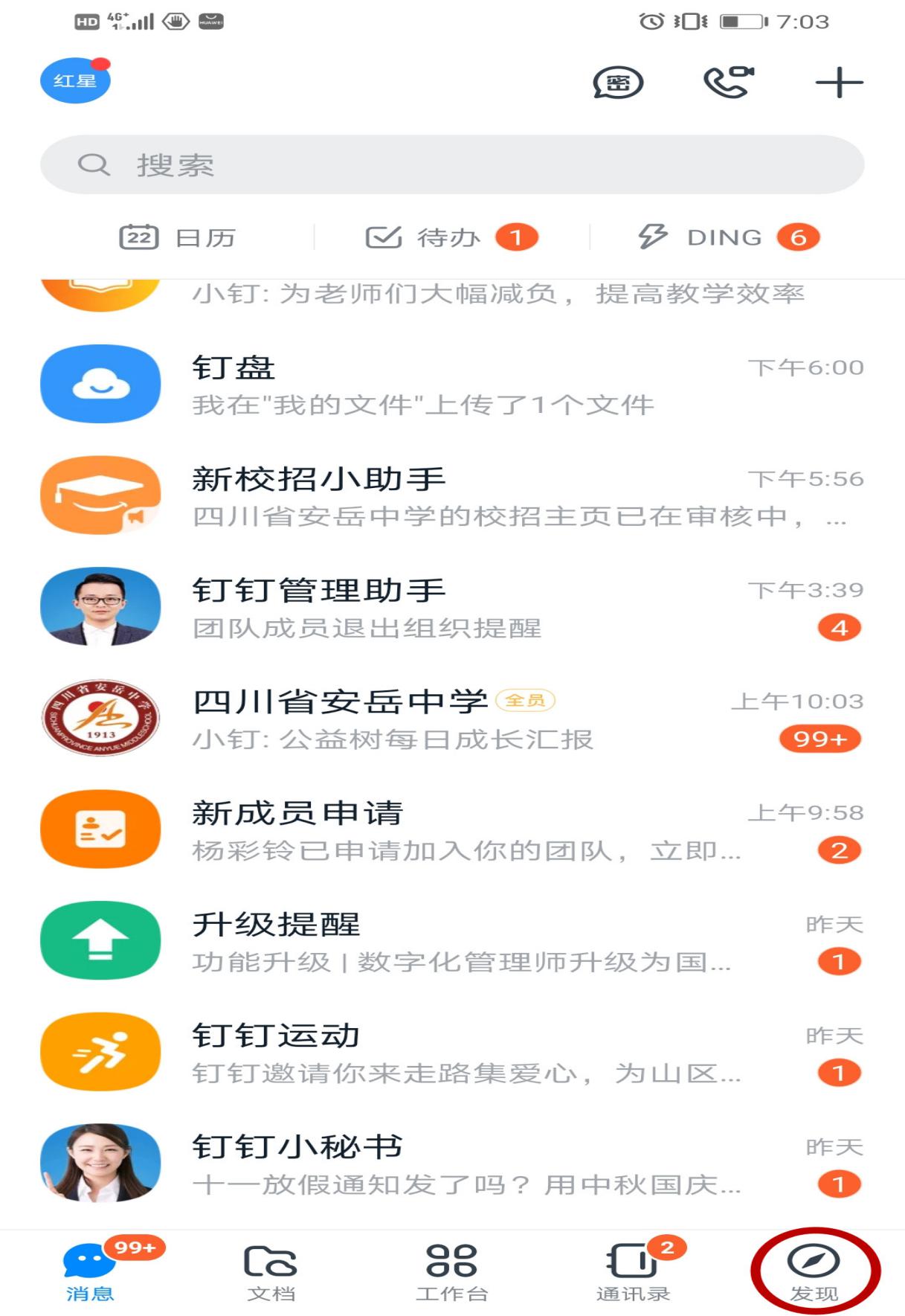 点击箭头指向“更多”进入所有功能区域：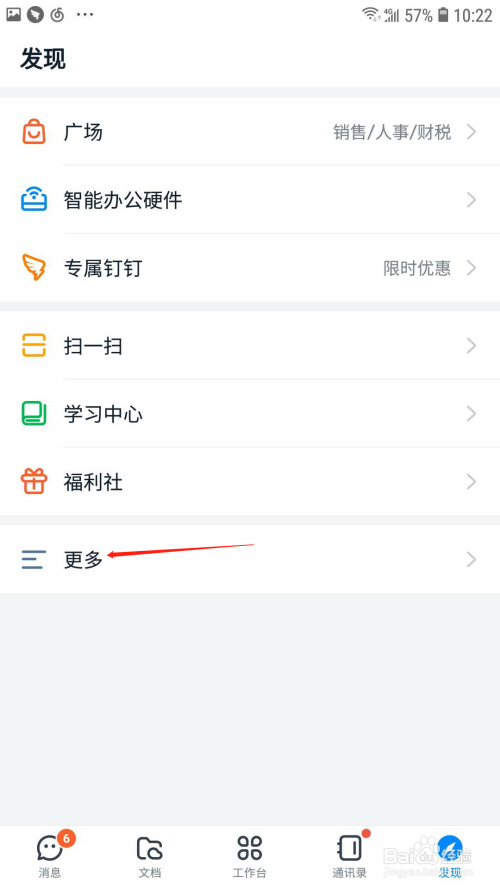 点击箭头指向“新校招”进入简历投递区域：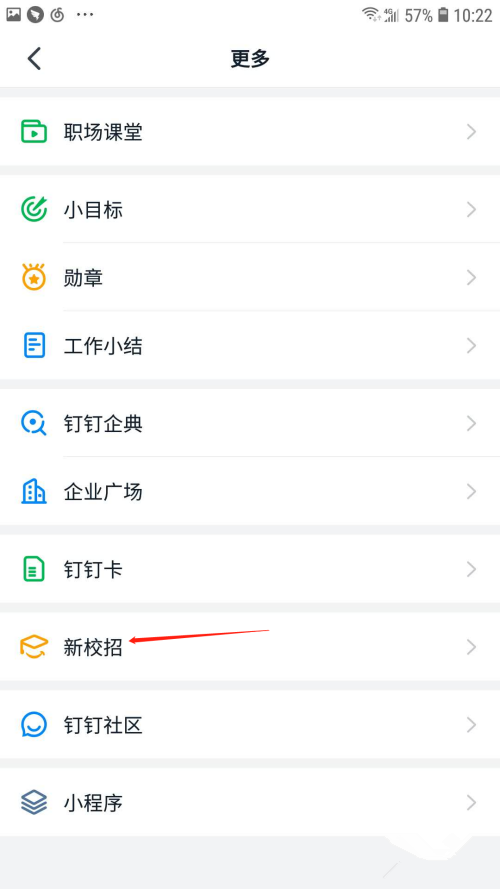 按照红色标记引导，按照要求自身完善简历，并有30秒的视频简历展示自身素养与优势：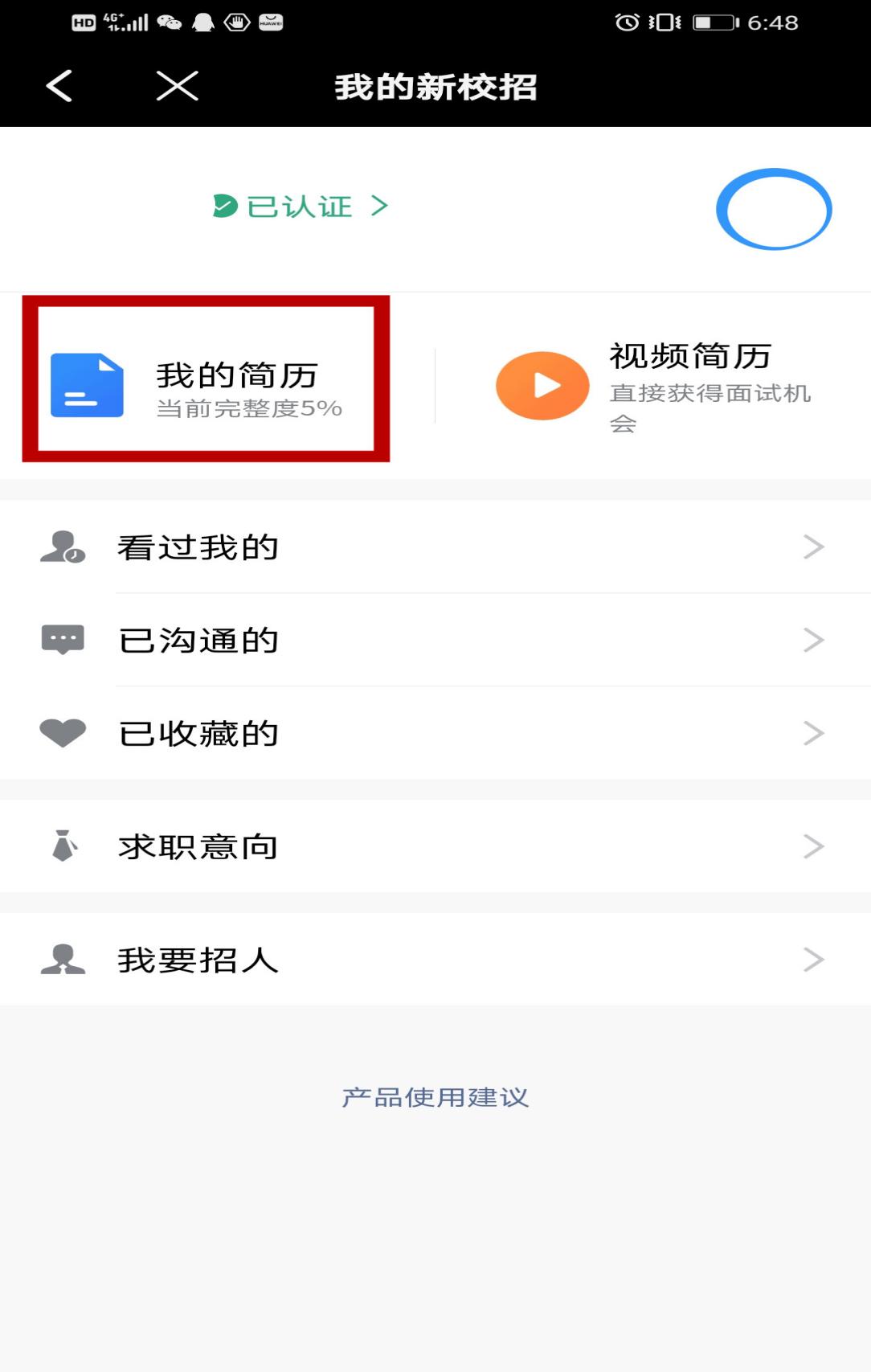 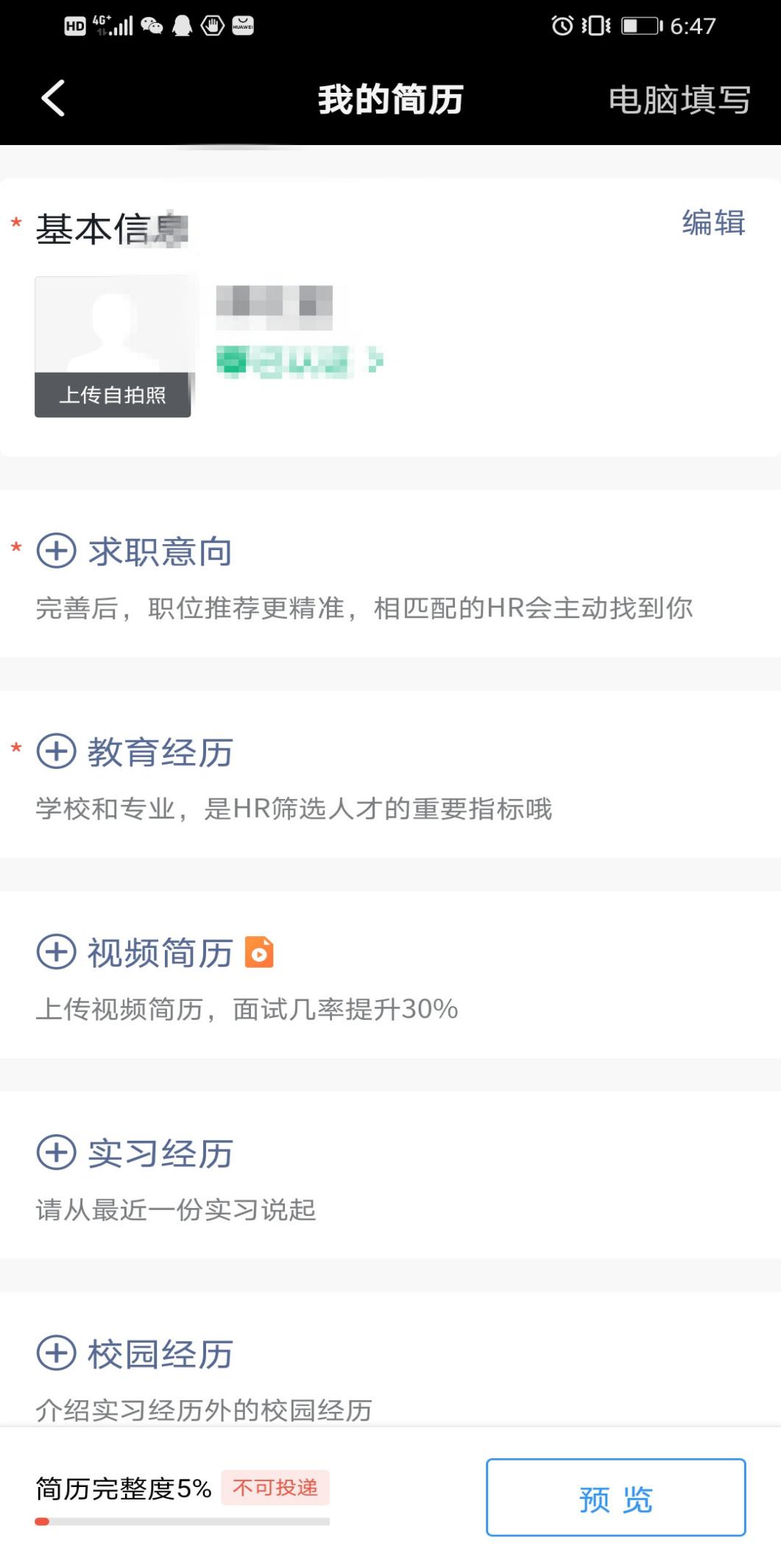 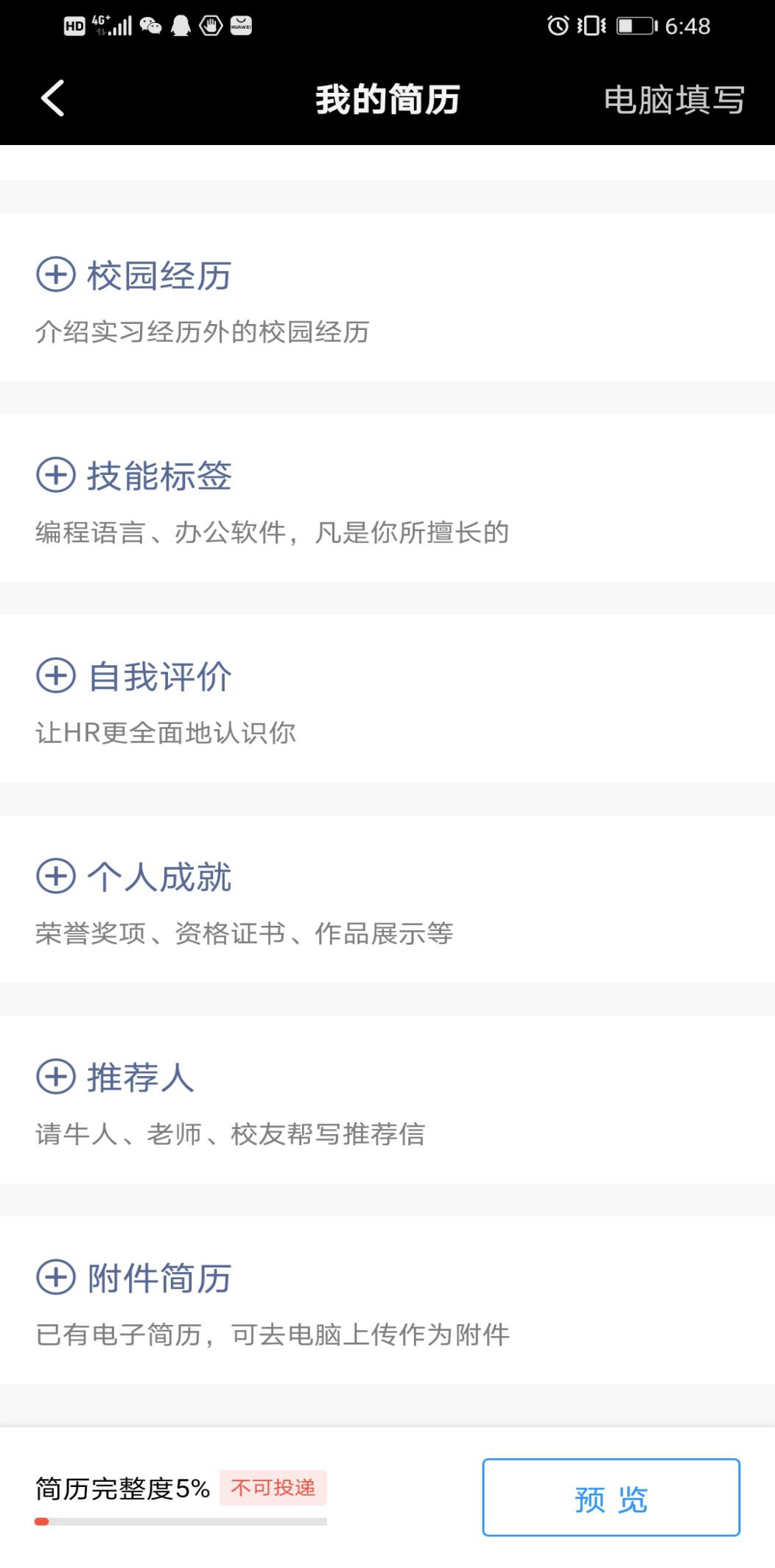 完成简历之后，按照红色引导标记搜索安岳中学、四川省安岳实验中学并且投递简历：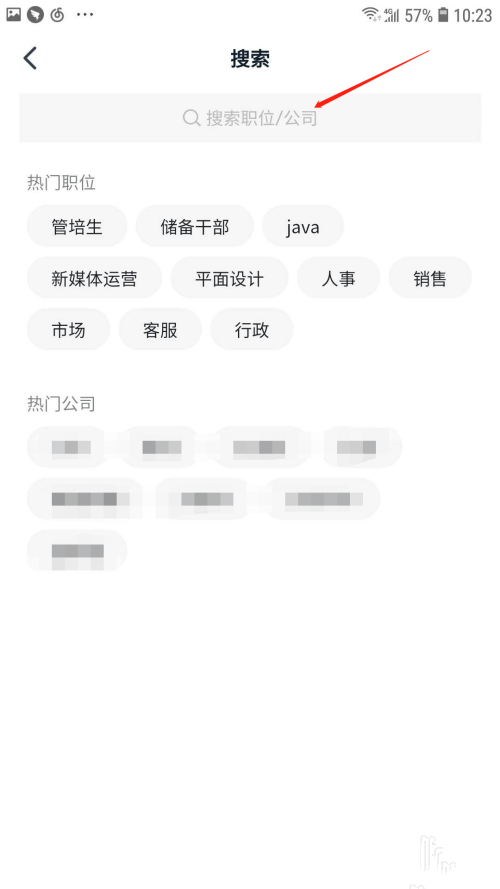 简历投递完成之后，请关注钉钉消息通知，面试时间地点：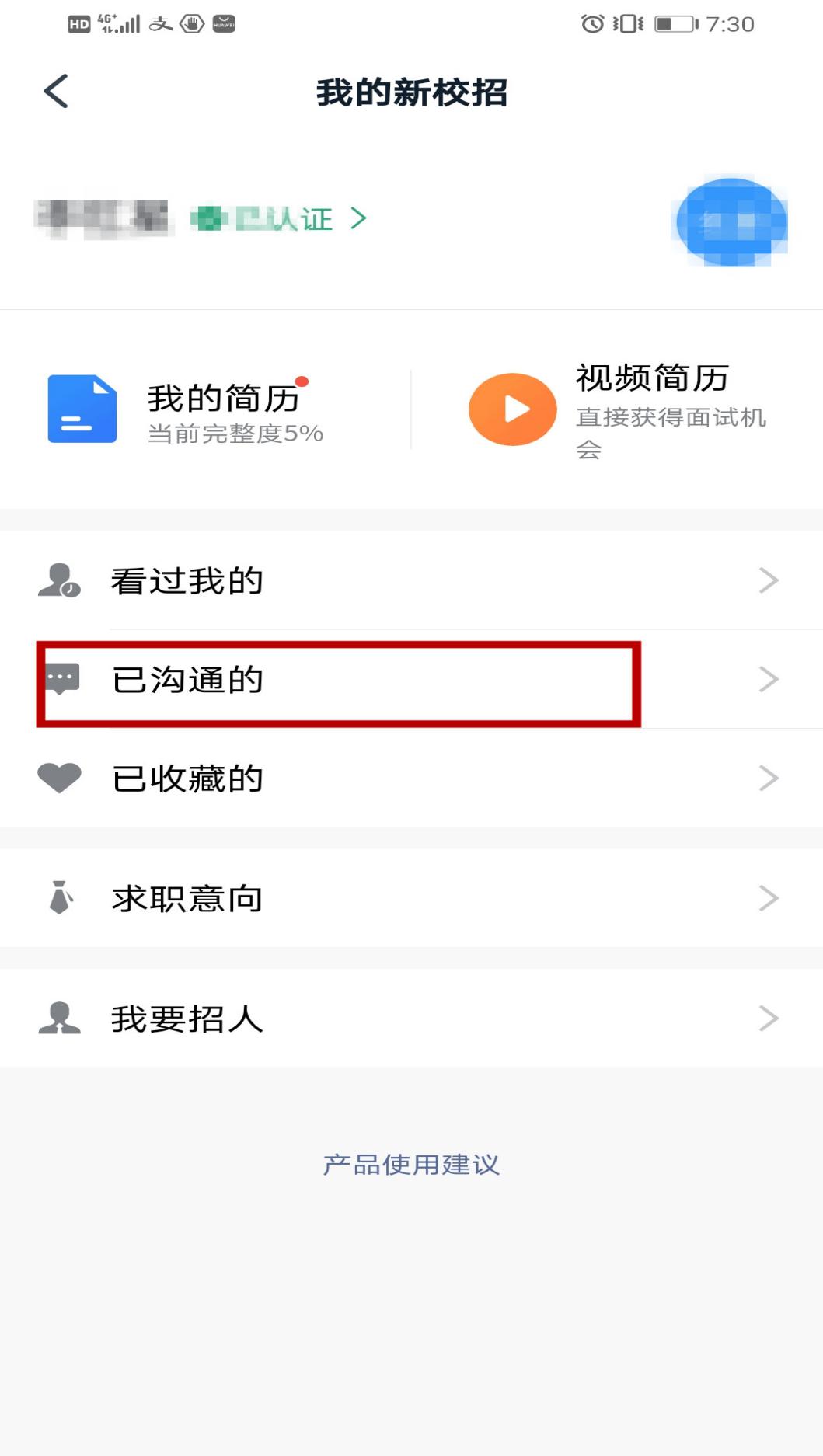 